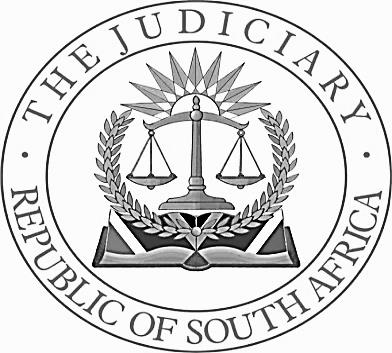 IN THE HIGH COURT OF SOUTH AFRICAGAUTENG DIVISION, PRETORIAOPPOSED MOTION ROLL FOR THE WEEK 4 – 8 NOVEMBER 2019BEFORE THE HONOURABLE JUSTICE VAN DER WESTHUIZEN 54 ACES NEW & USED SPARES CCVS  P A CARGO CC14210/148S N MTHETHWA +1VSOCCUPANT ON ERF 22499 MAMELODI EXT 4 +180720/1511SBSAVSKKC RESIDENCE TRUST +664021/1512J E UYSVSI J UYS98694/1516THE C C S A +4VSWILMAR CONTINENTAL EDIBLE OILS & FATS + 294763/1626A S V WYKVSNEDBANK +141333/1731M GROBLERVSVORSTER INC46250/1835UMBHABHA ESTATESVSMINISTER OF POLICE & ANOTHER58679/1845A C GREYLINGVSMINISTER OF JUSTICE & CORRECTIONAL SERVICES +354529/19      51.A G VENTERVSE DE LANGE16244/19